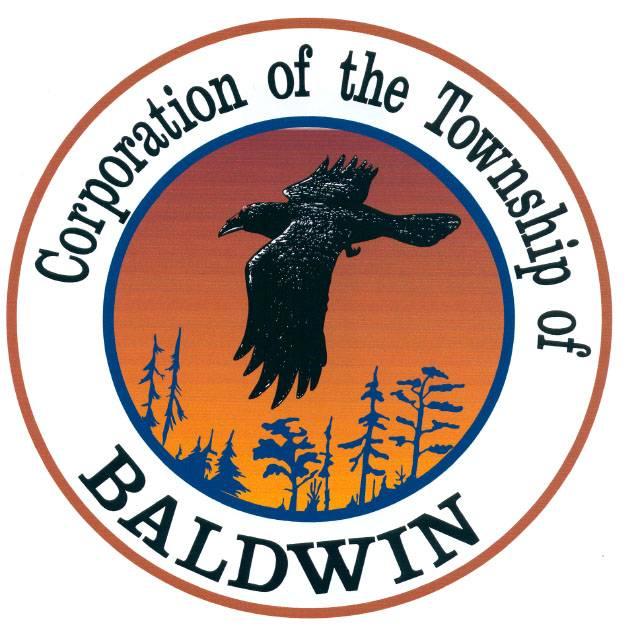 The Corporation of theTOWNSHIP OF BALDWINP.O.  Box 7095, 11 Spooner StreetMCKERROW, ONTARIOP0P 1M0				TEL: (705) 869-0225      FAX: (705) 869-5049______________________________________________________________________________TOWNSHIP OF BALDWINRegular Meeting of Council		MINUTESDATE:		March 8th, 2021TIME:			6:30 pmPLACE:		Snoopy’s LandingCall to Order & Note Members PresentThe meeting was called to order by the Mayor at 6:30 p.m.Council members present:	Mayor GorhamDeputy Mayor Boucher					Councillor Maltais					Councillor McDowell					Councillor FairbairnOther:				Bob Clement – Fire Chief					Clerk - Karin Bates											Declaration of Pecuniary Interest and The General Nature Thereof – noneAgendaNOW THEREFORE BE IT RESOLVED THAT:  The agenda be accepted as written.Resolution #21-18Moved: 	FairbairnSecond: 	Boucher	CARRIEDMinutes – Business Arising from Minutesa)	MinutesNOW THEREFORE BE IT RESOLVED THAT:  the minutes from the Budget and Regular Council Meeting of February 1, 2021 are hereby accepted.Resolution #21-19Moved: 	Maltais		Second: 	Boucher		CARRIED5.	Delegations & Petitions - NONE6.  REPORTSStaffFire Chief – see report Roads ReportCAO/Clerk-Treasurer – see reportCouncillorsRoads LiaisonsRecreation LiaisonFire LiaisonMayorBuilding InspectorNOW THEREFORE BE IT RESOLVED THAT:  The reports be accepted as read.Resolution #21-20Moved: 	McDowellSecond: 	Fairbairn		CARRIED7.	Correspondence1)	Baldwin’s Resolution re:  closure of Ontario Fire College – Gravenhurst - 	SUPPORT2)	COVID 19 – Vaccination Update3)	Municipality of Central Manitoulin – La Cloche Tourism Adaptation Strategy4)	FONOM – reports5)	Tunnock Consulting6)	Ministry of Agriculture – Food and Rural Affairs7)	Ministry of Municipal Affairs & Housing – Termination of declared emergency 	order8)	Manitoulin-Sudbury District Services Board – reporting9)	MSDSB – Staffing announcementNOW THEREFORE BE IT RESOLVED THAT:  the correspondence is hereby accepted as circulated and/or read.Resolution #21-21Moved:	MaltaisSeconded: 	Boucher		CARRIEDSTATEMENT OF ACCOUNT	NOW THEREFORE BE IT RESOLVED THAT:    Purchase Journal 20-12 in the 	amount of $176,325.90; Journal 2021-01 in the amount of $95,026.72 and 	Journal 2021-02 in the amount of $126,927.33 be accepted.Resolution #21-22Moved:	McDowellSeconded: 	Fairbairn		CARRIEDNOW THEREFORE BE IT RESOLVED THAT:   The audit for 2020 be approved 	by Council as presented by KPMG.Resolution #21-23Moved:	McDowellSeconded: 	Fairbairn		CARRIEDNOW THEREFORE BE IT RESOLVED THAT:   Council approves the 2021 	balanced budget in the amount of $ 1,279,958.00.Moved:	BoucherSeconded: 	Fairbairn		CARRIEDResolution #21-23By-Laws & Resolution10. In-Camera NOW THEREFORE BE IT RESOLVED THAT:   Pursuant to section 239 (2), (3) of the Municipal Act 2001 as amended, Council will now go into closed session to discuss Legal issues.TIME:  7: 12 p.m.	Resolution #21-25Moved: 	McDowell	Seconded: 	Boucher		CARRIEDNOW THEREFORE BE IT RESOLVED THAT:   Pursuant to section 239 (2), (3) of the Municipal Act 2001 as amended, Council will now go out of closed session.TIME: 7:31 p.m.	Resolution #21-26Moved: 	McDowellSeconded: 	Fairbairn			CARRIED11. Close of Meeting:Motion to adjourn - 	Maltais		TIME:   7:33 p.m._____________________________		________________________________MAYOR						CLERK